УкраїнаЧОРНОМОРСЬКИЙ   МІСЬКИЙ  ГОЛОВАР О З П О Р Я Д Ж Е Н Н Я     30.08.2022                                                              131-кПро звільненняГригорія МАРЕНИЧАМіський голова							Василь ГУЛЯЄВЗ розпорядженням ознайомлений :Копію розпорядження отримав на руки:МАРЕНИЧАГригоріяГеоргійовича-ЗВІЛЬНИТИ 31 серпня 2022 року з посади головного спеціаліста відділу Державного архітектурно – будівельного контролю виконавчого комітету Чорноморської міської ради Одеського району Одеської області за переведенням до Малиновської районної адміністрації Одеської міської ради , п.5 ст. 36 КЗпП України.Начальнику відділу бухгалтерського обліку та звітності виконавчого комітету Чорноморської міської ради Одеського району Одеської області (Бонєва О.В.) виплатити компенсацію за 61 календарний день невикористаної відпустки.              Підстава :-заява Маренича Г.Г. п.1 ст. 36 КЗпП України, ст.24 Закону України „ Про відпустки”.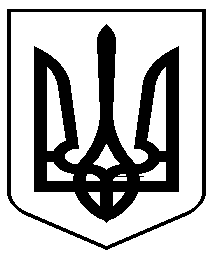 